BUTLER RECREATION DEPARTMENTNow Offering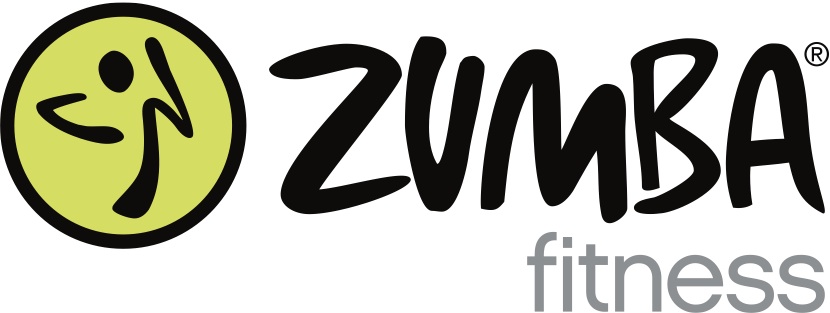             ARE YOU READY TO PARTY YOURSELF INTO SHAPE?Tuesday: 7:00pmAaron Decker School Gym                   Ten Weeks  - $75                Drop-ins welcome anytime for $10Sign up through the Butler Recreation Department1 Ace Rd (973) 838-7903Or Contact Maria for more details:     (973) 750-8505Classes taught by local licensed instructor                       mariaheyburn.zumba.com.